COCHIN FISHERIES HARBOUR(GOVERNED BY COCHIN PORT TRUST)TENDER No. AE/T-06/Comfort Station/CFH/2021                              Date: - 17/08/2021e- TENDER NOTICEElectronic Tenders (e-tenders) under Single stage Two Cover system on percentage basis are invited on behalf of Cochin Port Trust, from experienced, resourceful and bonafide contractors for the following work:Minimum Qualification criteria:Experience:The tenderer should have successfully completed at least:one similar work of value not less than Rs. 2.70 lakhsORtwo similar works, each of value not less than Rs. 1.69 lakhs	OR	three similar works, each of value not less than Rs. 1.35 lakhs, during the preceding seven years ending 31st July 2021.Explanatory notes:Similar work(s) means “Running the Comfort Station/Public Toilets/Lavatories  at Govt. /Private organizations like Corporation, Railway Stations, Bus Stands etc.”The experience certificate of works executed in private sectors/organizations shall be considered for qualification, only on submission of TDS certificate along with work order and completion certificate.Copy of completion certificate issued by the client shall be attached. The certificate shall contain details of work, the completion cost, date of commencement & date of completion. Following enhancement factors will be used for the costs of works executed for bringing the financial figures to a common base value in respect of the works completed in the past years.Financial Turnover:Average Annual Turnover of the tenderer during the last three financial years ending 31st March 2020 shall not be less than Rs. 1,01,200/-.  In proof of this, Audited Annual Accounts Statements signed by the Chartered Accountant, for the last three years shall be produced by the tenderer. In the case of new firms established during the last 3 years will be considered, if the average annual turnover meets the financial criteria.Tender documents can be downloaded from the e-Tendering portal www.tenderwizard.com/CPT on the dates specified by making online requisition. Bid document will also be available in Cochin Port Website (www.cochinport.gov.in) as well as Central Public Procurement (CPP) Portal. The cost of bid document shall be furnished in the form of Demand Draft /Banker’s Cheque drawn in favour of the ADMINISTRATOR, Cochin Fisheries Harbour and scanned copy of the same shall be attached with the e-tender.The bidders need to obtain the one time User ID & password for log-in to e-Tendering Portal www.tenderwizard.com/CPT from the service provider M/s.KEONICS by paying registration amount of Rs.1124/- through online payment using  Credit/Debit  Card/Net  banking or DD in favour of “KSEDCL, Bangalore”.The intending bidder must have valid Class-II or III digital signature certificate to submit the bid. For further details please contact e-Tender Help Desk No.  080  –  40482000 / 9746118529/9605557738.The tenders shall be submitted “online” strictly in accordance with the Instructions to Tenderers and General Description and Special Conditions of Contract given in the Tender Document. The bidders shall submit scanned copy of all the required documents such as DD/ Bankers Cheque towards the cost of tender form, EMD/ Bid Security Declaration, proof of experience, financial details, etc. along with e-tenders.The bidder shall submit the Originals of (i) DD / Bankers Cheque towards the cost of tender and (ii) Power of Attorney in favour of signatory(s) to the tender, with letter of submission in a sealed cover to the Administrator, Cochin Fisheries Harbour, Cochin-682005, Kerala, before opening date & time of the tender. Non submission of original financial documents towards cost of tender document and Bid Security Declaration before opening date and time of tender, will make the tender liable for rejection.Exemption from the payment of Cost of Tender document shall be given to Micro and Small Enterprises (MSEs) as defined in MSE Procurement Policy issued by Department of Micro, Small and Medium Enterprises (MSME) or are registered with the Central Purchase Organization or the concerned Ministry or Department as provided in GFR 2017.The undersigned reserves the right to reject/cancel/postpone anyone or all tenders at any stage of the tender, which will be binding on all bidders.Sd/-CHIEF MECHANICAL ENGINEEROffice of the Administrator,Cochin Fisheries Harbour,Thoppumpady,  Kochi – 682005, KERALATele: 91-0484-2951707/ 0484-2220707E mail : cfhoffice123@gmail.com 
website: www.cochinport.gov.in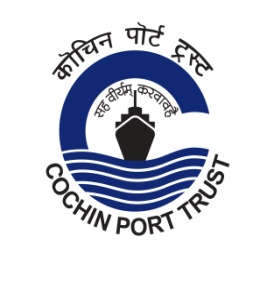 SI. NO.Tender No. Name of workParticularsQualifying Criteriaa.AE/T-06/Comfort Station/CFH/2021“Tender for Running the Comfort Station at Cochin Fisheries Harbour (CFH) for a period of one year.”Estimated license fee- Rs. 3,37,260/-E.M.D: Nil.(Bid declaration shall be furnished in lieu of EMD as per the format attached)Cost of tender document atRs.750+ 12% GST (Rs.840/-)Last date and time for submissionof tenders- 14.30 hrs on 08/09/2021Opening of tender - 15.00hrs on  08/09/2021See para-2 belowYear beforeMultiplying factorOne year1.07Two years1.14Three years1.21Four years1.28Five years1.35Six years1.42